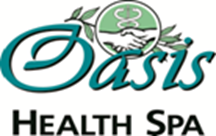 jbell@yncnaturally.comInterested in a job that lets you spend your work hours in a calm environment that is focused on relaxation and the health of your clients? Oasis Health spa is looking for an experienced Esthetician to work commission using Naturopathic products.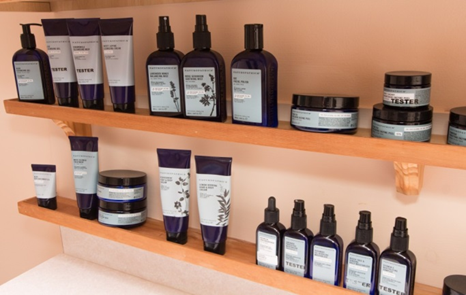 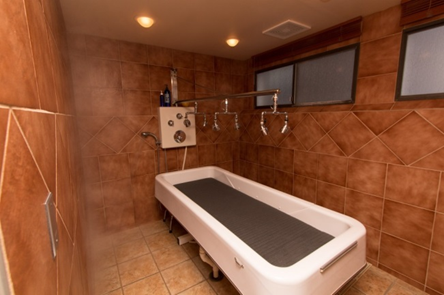 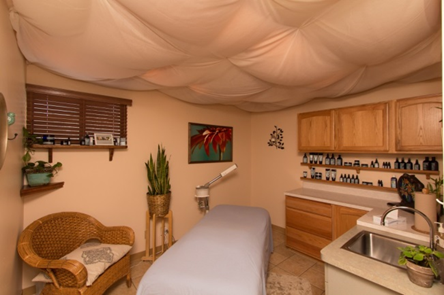 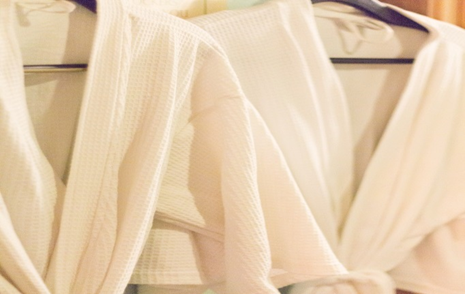 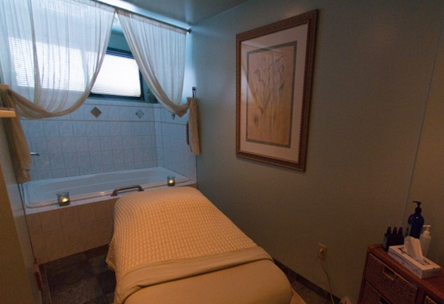 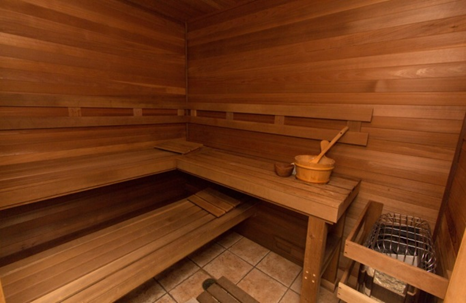 